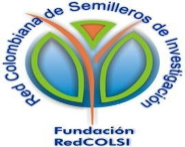 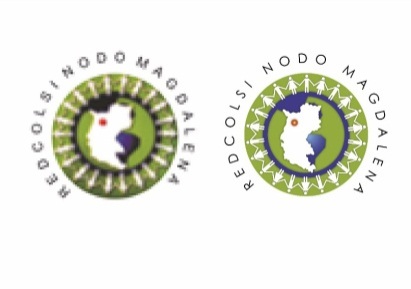    EDESI 2019    EDESI 2019    EDESI 2019 E01E01E01E01FORMATO DE EVALUACIÓNIDEA DE NEGOCIO   EDESI 2019    EDESI 2019    EDESI 2019 E01E01E01E01TÍTULO: TÍTULO: TÍTULO: TÍTULO: TÍTULO: TÍTULO: TÍTULO: TÍTULO: PONENTES: PONENTES: PONENTES: PONENTES: ASISTENCIA  A LA  PONENCIA: Encierre SI/NO según correspondaASISTENCIA  A LA  PONENCIA: Encierre SI/NO según correspondaASISTENCIA  A LA  PONENCIA: Encierre SI/NO según correspondaASISTENCIA  A LA  PONENCIA: Encierre SI/NO según correspondaPONENTES: PONENTES: PONENTES: PONENTES:  SIContinúe la evaluación, diligenciando completamente el formato. Continúe la evaluación, diligenciando completamente el formato. Continúe la evaluación, diligenciando completamente el formato. INSTITUCIÓN A LA QUE REPRESENTA: INSTITUCIÓN A LA QUE REPRESENTA: INSTITUCIÓN A LA QUE REPRESENTA: INSTITUCIÓN A LA QUE REPRESENTA:  SIContinúe la evaluación, diligenciando completamente el formato. Continúe la evaluación, diligenciando completamente el formato. Continúe la evaluación, diligenciando completamente el formato. INSTITUCIÓN A LA QUE REPRESENTA: INSTITUCIÓN A LA QUE REPRESENTA: INSTITUCIÓN A LA QUE REPRESENTA: INSTITUCIÓN A LA QUE REPRESENTA:  NONo continúe la evaluación y coloque 0 en Puntaje Total. No continúe la evaluación y coloque 0 en Puntaje Total. No continúe la evaluación y coloque 0 en Puntaje Total. IndicadorEncierre en un círculo el valor correspondiente , de acuerdo con la calificación de cada ÍtemEncierre en un círculo el valor correspondiente , de acuerdo con la calificación de cada ÍtemEncierre en un círculo el valor correspondiente , de acuerdo con la calificación de cada ÍtemOBSERVACIONESOBSERVACIONESOBSERVACIONES1EVALUACIÓN DEL DOCUMENTO   (10 puntos)Encierre en un círculo el valor correspondiente , de acuerdo con la calificación de cada ÍtemEncierre en un círculo el valor correspondiente , de acuerdo con la calificación de cada ÍtemEncierre en un círculo el valor correspondiente , de acuerdo con la calificación de cada ÍtemOBSERVACIONESOBSERVACIONESOBSERVACIONES1.1.FORMATO DE INSCRIPCIÓN: Está bien diligenciado y cumple con los requisitos.1.2COHERENCIA: Claridad y coherencia entre los diferentes puntos de la propuesta.2COMPROMISO SOCIAL   (15 puntos)COMPROMISO SOCIAL   (15 puntos)COMPROMISO SOCIAL   (15 puntos)COMPROMISO SOCIAL   (15 puntos)COMPROMISO SOCIAL   (15 puntos)COMPROMISO SOCIAL   (15 puntos)COMPROMISO SOCIAL   (15 puntos)2.1Aplicación del conocimiento en pro del desarrollo social2.2Propone un uso adecuado de recursos humanos y ambientales y se ajusta a la ética y normatividad vigente2.3Número y calidad de nuevos empleos que se generarían3VINCULACIÓN INVESTIGACIÓN E INNOVACIÓN  (40 puntos)VINCULACIÓN INVESTIGACIÓN E INNOVACIÓN  (40 puntos)VINCULACIÓN INVESTIGACIÓN E INNOVACIÓN  (40 puntos)VINCULACIÓN INVESTIGACIÓN E INNOVACIÓN  (40 puntos)VINCULACIÓN INVESTIGACIÓN E INNOVACIÓN  (40 puntos)VINCULACIÓN INVESTIGACIÓN E INNOVACIÓN  (40 puntos)VINCULACIÓN INVESTIGACIÓN E INNOVACIÓN  (40 puntos)3.1Vinculación directa con el semillero  de investigación y con la academia (practicantes, tesis, estudios, consultorías, etc.)3.2Se consideran recursos para la inversión en I+D y se desarrolla o se apropia de nueva tecnología  para la industria.3.3Valores y beneficios diferenciadores sobre la competencia y desarrollo  de un nuevo mercado y/o de  uno existente.3.4Fundamenta  sus competencias en las potencialidades de la región y del mercado. Proyecta alianzas productivas. 4MODELO Y MERCADO  (20 puntos)MODELO Y MERCADO  (20 puntos)MODELO Y MERCADO  (20 puntos)MODELO Y MERCADO  (20 puntos)MODELO Y MERCADO  (20 puntos)MODELO Y MERCADO  (20 puntos)MODELO Y MERCADO  (20 puntos)4.1 Considera las tendencias propias de la dinámica mundial en su sector y se ubica en un sector económico promisorio.4.2 Existe coherencia entre la propuesta de valor, el concepto de negocio y el modelo de negocio.4.3 Demuestra conocimiento del entorno y plantea estrategias claras de penetración en el mercado.4.4 Cuenta con un equipo multidisciplinario con habilidades, conocimientos y experiencia.5 VIABILIDAD E IMPLEMENTACIÓN  (15 puntos) VIABILIDAD E IMPLEMENTACIÓN  (15 puntos) VIABILIDAD E IMPLEMENTACIÓN  (15 puntos) VIABILIDAD E IMPLEMENTACIÓN  (15 puntos) VIABILIDAD E IMPLEMENTACIÓN  (15 puntos) VIABILIDAD E IMPLEMENTACIÓN  (15 puntos) VIABILIDAD E IMPLEMENTACIÓN  (15 puntos)5.1Se identifican  claramente los mercados y se cuantifican.5.2Se señalan los aspectos que permiten determinar la inversión inicial del proyecto.5.3 Se presenta claramente las fuentes de ingreso y financiación  y se presentan alianzas y posibles inversionistas.PUNTAJE TOTAL100100 Nota: sume los puntos de la columna calificación Nota: sume los puntos de la columna calificaciónDATOS DEL EVALUADORDATOS DEL EVALUADORDATOS DEL EVALUADORDATOS DEL EVALUADORDATOS DEL EVALUADORDATOS DEL EVALUADORDATOS DEL EVALUADORDATOS DEL EVALUADORNOMBRE:NOMBRE:NOMBRE:NOMBRE:E-MAIL:E-MAIL:E-MAIL:E-MAIL:INSTITUCIÓNINSTITUCIÓNINSTITUCIÓNINSTITUCIÓNTELÉFONO:TELÉFONO:TELÉFONO:TELÉFONO:NODO:NODO:NODO:NODO:FIRMA:FIRMA:FIRMA:FIRMA: